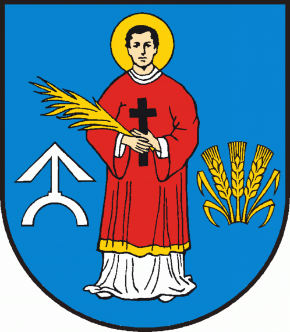 R A D A    G M I N Y   P A C Y N Awww.pacyna.mazowsze.pl   09-541  Pacyna, ul. Wyzwolenia  7, tel./fax  (024) 285-80-54,  285-80-64,   e-mail: gmina@pacyna.mazowsze.plOrA.0002.3.2024                                                                            Pacyna, 6 marca 2024r.O  g   ł  o  s  z  e  n  i  e o terminie sesji        Zawiadamiam, że w  dniu 14 marca 2024r.  (czwartek)  o godz. 09:00 (sala narad w Urzędzie Gminy - parter)  odbędzie się  LVIX Sesja Rady Gminy Pacyna.Proponowana tematyka obrad:1)   Otwarcie Sesji i stwierdzenie prawomocności obrad.2)   Przyjęcie porządku obrad.3)   Przyjęcie protokołu z LVIII Sesji.4)   Interpelacje i zapytania radnych. 5)   Podjęcie uchwały w sprawie zmiany Wieloletniej Prognozy Finansowej na lata 2024 - 20286)   Podjęcie uchwały w sprawie zmiany uchwały budżetowej Nr 247/LVI/2023 Rady Gminy 
      Pacyna na 2024 r.
7)   Podjęcie uchwały w sprawie najmu lokalu użytkowego w trybie przetargowym.8)   Informacja z wysokości średnich wynagrodzeń nauczycieli początkujących, mianowanych i 
      dyplomowanych w szkołach prowadzonych przez jednostkę samorządu terytorialnego. 9)   Sprawozdanie z działalności Gminnej Biblioteki Publicznej w Pacynie za 2023r.10)  Sprawozdanie z realizacji zadań z zakresu wspierania rodziny za 2023r. oraz przedstawienie 
       potrzeb związanych z realizacją zadań w 2024 r.11)  Sprawozdanie z działalności Gminnego Ośrodka Pomocy Społecznej za 2023r.12)  Odpowiedzi na interpelacje i zapytania radnych.13)  Wolne wnioski radnych i zaproszonych gości.
14)  Zakończenie obrad.        Sesja będzie transmitowana i utrwalana za pomocą urządzeń rejestrujących obraz i dźwięk.Przewodnicząca Rady Gminy
(-) Maria Obidowska